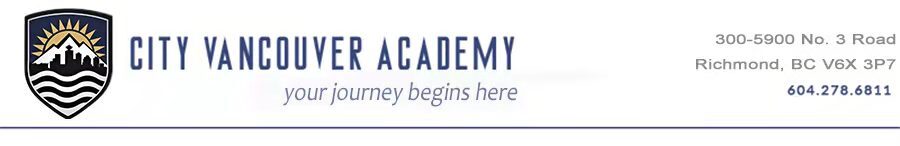 Previous School: _______________________________________
Location: _________________________ Phone Number: _____________________              Fax Number:__________________ Attention: Student Records: I, _________________________, am the parent/guardian of_____________________________ whose birthdate is ____________________________. I have enrolled my child at City Vancouver Academy in grade _____ and hereby approve the release of all records pertinent to my child to City Vancouver Academy. Please forward the file and its contents at your earliest convenience. __________________________________ Parent/Guardian signature 